JEDNOGA JUTRA JURA SE POPEO PO ČAROBNOM GRAHU. KRENUO JE PREMA DVORCU. NA PUTU DO DVORCA PRONAŠAO JE LISTIĆE SA ZADACIMA IZ MATEMATIKE. TVOJ ZADATAK JE DA RJEŠIŠ TE LISTIĆE.ZADATAK BR. 1 JE ZADATAK ZA UTORAK.ZADATAK BR. 2 JE ZADATAK ZA ČETVRTAK.ZADATAK BR. 3 JE ZADATAK ZA PETAK.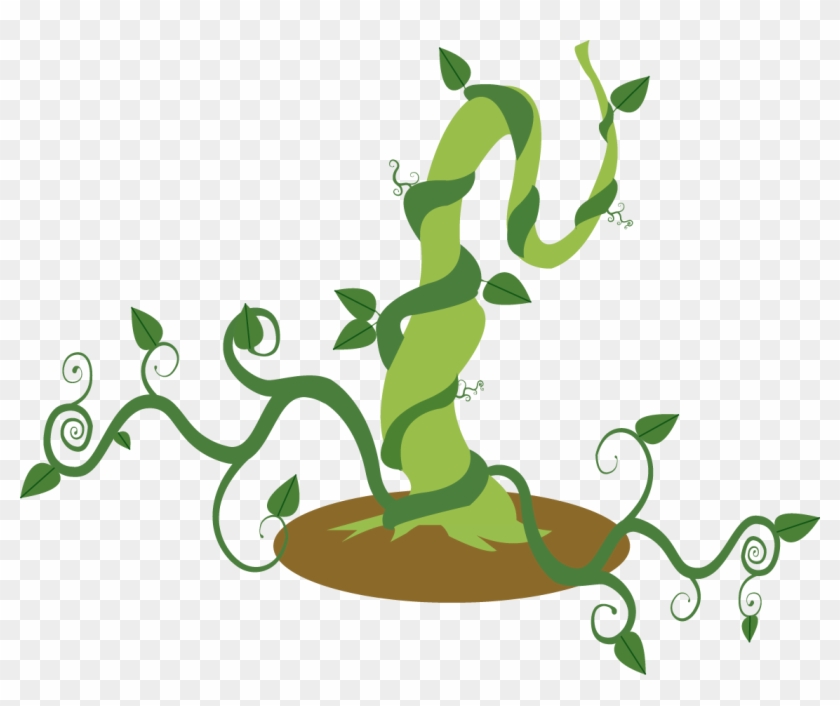 ZADATAK BR. 1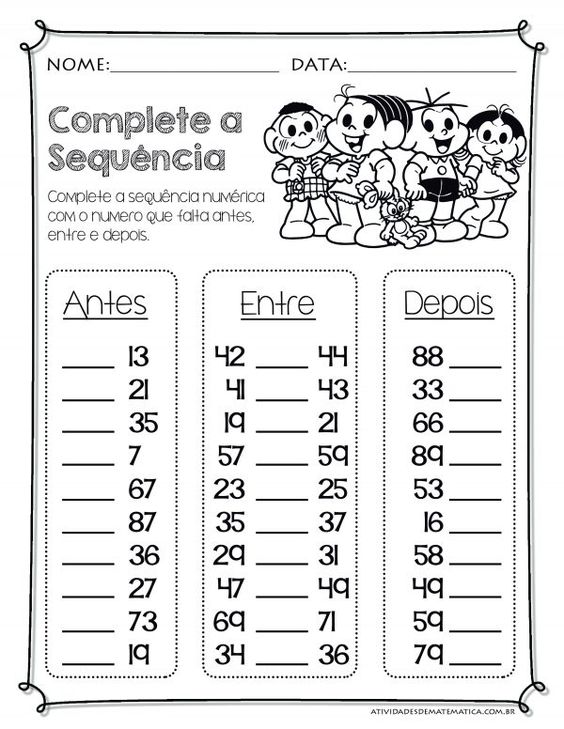 ZADATAK BR. 2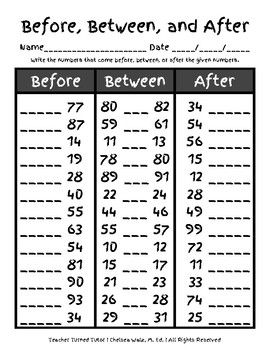 ZADATAK BR. 3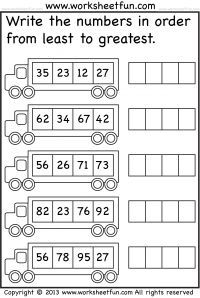 ZADATAK BR. 3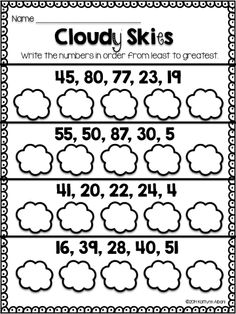 